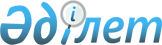 О присвоении наименования улице станции ТрофимовкаРешение акима Ортакского сельского округа Зерендинского района Акмолинской области от 16 ноября 2009 года № 3. Зарегистрировано Управлением юстиции Зерендинского района Акмолинской области 20 декабря 2009 года № 1-14-125

      В соответствии с пунктом 4 статьи 14 Закона Республики Казахстан от 8 декабря 1993 года «Об административно-территориальном устройстве Республики Казахстан», пунктом 2 статьи 35 Закона Республики Казахстан от 23 января 2001 года «О местном государственном управлении и самоуправлении в Республике Казахстан», с учетом мнения населения станция Трофимовка, аким Ортакского сельского округа РЕШИЛ:



      1. Присвоить улице № 1 станции Трофимовка наименование «Темиржолшылар».



      2. Контроль за исполнением настоящего решения оставляю за собой.



      3. Настоящее решение вступает в силу со дня государственной регистрации в управлении юстиции Зерендинского района и вводится в действие со дня официального опубликования.      Аким                                       Ж.Абдикапаров      СОГЛАСОВАНО:      Начальник государственного

      учреждения «Отдел архитектуры

      и градостроительства»

      Зерендинского района                       Петрова В.М.      Начальник государственного

      учреждения «Отдел культуры

      и развития языков»

      Зерендинского района                       Райымбекова А.М.
					© 2012. РГП на ПХВ «Институт законодательства и правовой информации Республики Казахстан» Министерства юстиции Республики Казахстан
				